Уважаемые коллеги!В соответствии с пунктом «в» Указа Президента Российской Федерации от 07.05.2012 № 601 «Об основных направлениях совершенствования системы государственного управления» (далее – Указ) доля граждан, использующих механизм получения государственных 
и муниципальных услуг в электронной форме (далее – показатель) к 2018 году должна достигнуть значения не менее 70%. Реализация Указа 
в Ярославской области стоит на особом контроле Правительства области. Ответственным за достижение значения данного показателя в соответствии 
с постановлением Правительства области от 09.02.2016 № 111-п «О плане мероприятий по достижению Ярославской областью значения показателя, установленного подпунктом «в» пункта 1 Указа Президента Российской Федерации от 07 мая 2012 года № 601» является Председатель Правительства Ярославской области Дмитрий Александрович Степаненко.Для обеспечения финансирования мероприятий, способствующих достижению показателя, между Министерством связи и массовых коммуникаций Российской Федерации и Правительством Ярославской области заключено Соглашение от 12 февраля 2018 года № 071-08-2018-044 о предоставлении субсидии бюджету Ярославской области из федерального бюджета. К числу этих мероприятий относится информирование граждан о преимуществах получения государственных и муниципальных услуг в электронном виде. Достижение показателя 70% является одним из показателей результативности предоставления субсидии.Для увеличения количества граждан, использующих механизм предоставления услуг в электронной форме, учитывая прогнозируемый рост запросов на предоставление информации о результатах единого государственного экзамена (далее – ЕГЭ) в связи с началом аттестационного периода для выпускников школ, департамент просит проинформировать образовательные организации, реализующие основные общеобразовательные программы о возможности получения данных по результатам ЕГЭ посредством Единого портала государственных и муниципальных услуг (функций), услуга: «Получение информации о результатах единого государственного экзамена» (https://www.gosuslugi.ru/302869/1).Евстигнеева Наталья Валентиновна(4852)400-850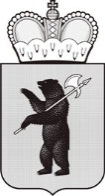 ДЕПАРТАМЕНТ ОБРАЗОВАНИЯЯРОСЛАВСКОЙ ОБЛАСТИСоветская ул., д. . Ярославль, 150000Телефон (4852) 40-18-95Факс (4852) 72-83-81e-mail: http://yarregion.ru/depts/dobrОКПО 00097608, ОГРН 1027600681195,ИНН / КПП 7604037302 / 760401001От 04.06.2018 № ИХ. 24-3407/18На №     ИХ.20-1112/18     от     28.05.2018     Руководителям муниципальных органов управления образованиемОб информировании по получению государственной услугиПервый заместитель директора департаментаС.В. Астафьева